         Year 4 – PSHE KCV – Being me in my world 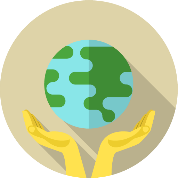 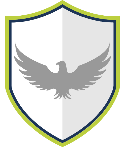 Words to know and spell (Tier 2 Vocabulary)Words to know and spell (Tier 2 Vocabulary)Words to know and spell (Tier 2 Vocabulary)ContributeReadyManageEmotionsPositiveActionsRespect RightsResponsibilitiesViewpointGoalContentValuesWorthSolution Words to understand and spell  (Tier 3 Vocabulary)Words to understand and spell  (Tier 3 Vocabulary)IncludedFeeling part of a whole project. ExcludedNot feeling part of a whole project. ValuedTo be considered important.Job DescriptionA list of someone’s responsibilities in a job. RoleThe part played by someone in a group task. DemocracyA state where people within a group make a decision using votes. DemocraticSupporting the ideas of democracyContributionHaving a say or opinion on a group task or decision. ObserverSomeone who watches on others. 